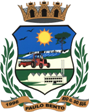 Estado do Rio Grande do SulMUNICÍPIO DE PAULO BENTOPODER EXECUTIVOPORTARIA Nº 238/2017                         de 14 de Novembro de 2017.NOMEIA SERVIDORA PARACARGO EFETIVO.PEDRO LORENZI, Prefeito Municipal de Paulo Bento, Estado do Rio Grande do Sul, no uso de suas atribuições legais,RESOLVE,Art. 1º Nomear a Senhora HELENICE JUSTINA SATTLER TONETTO, para exercer o Cargo de Provimento Efetivo de ASSISTENTE SOCIAL, Padrão “12”, por ter sido aprovada em 3º lugar no Concurso Público nº 001/2014.Art. 2º Este ato dá início à contagem de prazo de 10 (Dez) dias para que a referida candidata tome posse no cargo, podendo ser prorrogado por até igual período.Art. 3º Esta portaria entra em vigor na data de sua publicação.Gabinete do Prefeito Municipal de Paulo Bento/RS, 14 de Novembrode 2017.PEDRO LORENZIPrefeito MunicipalRegistre-se e Publique-seData Supra.MOISES SCHILLOSecretário de Administração, Planejamento,Meio Ambiente e Saneamento